Es wird nichts gelöscht (Inaktiv setzen)!
Vor Änderungen immer Backup erstellen!Daten für Adress- und Setupdaten-Anpassung MVB4
Aktualisiert am 27.7.2021/DHAdressen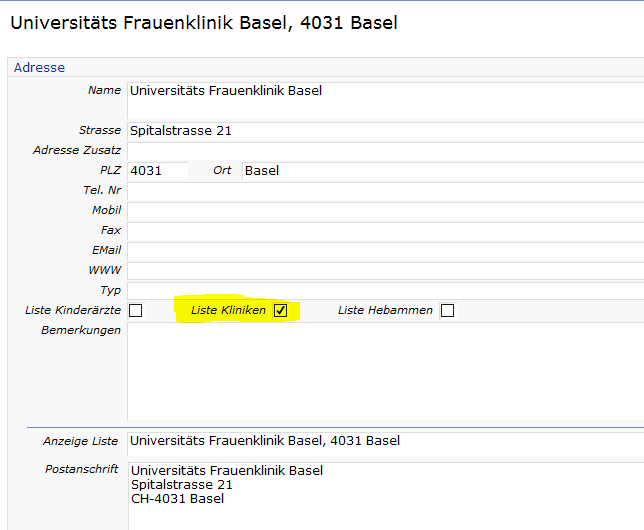 Bei der Adress-Eingabe drauf achten, dass das Kreuz bei Liste Kliniken nicht vergessen wird, siehe Pfeil.Bitte ganze Adresse eingebenBasisdatenAuf der Startseite «SETUP» wählen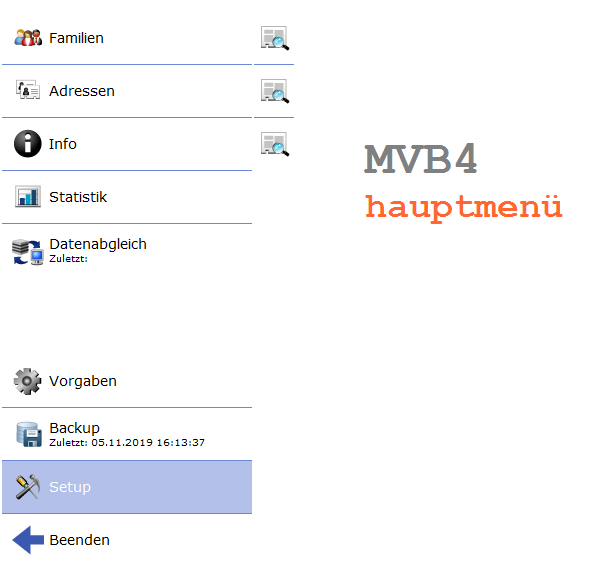 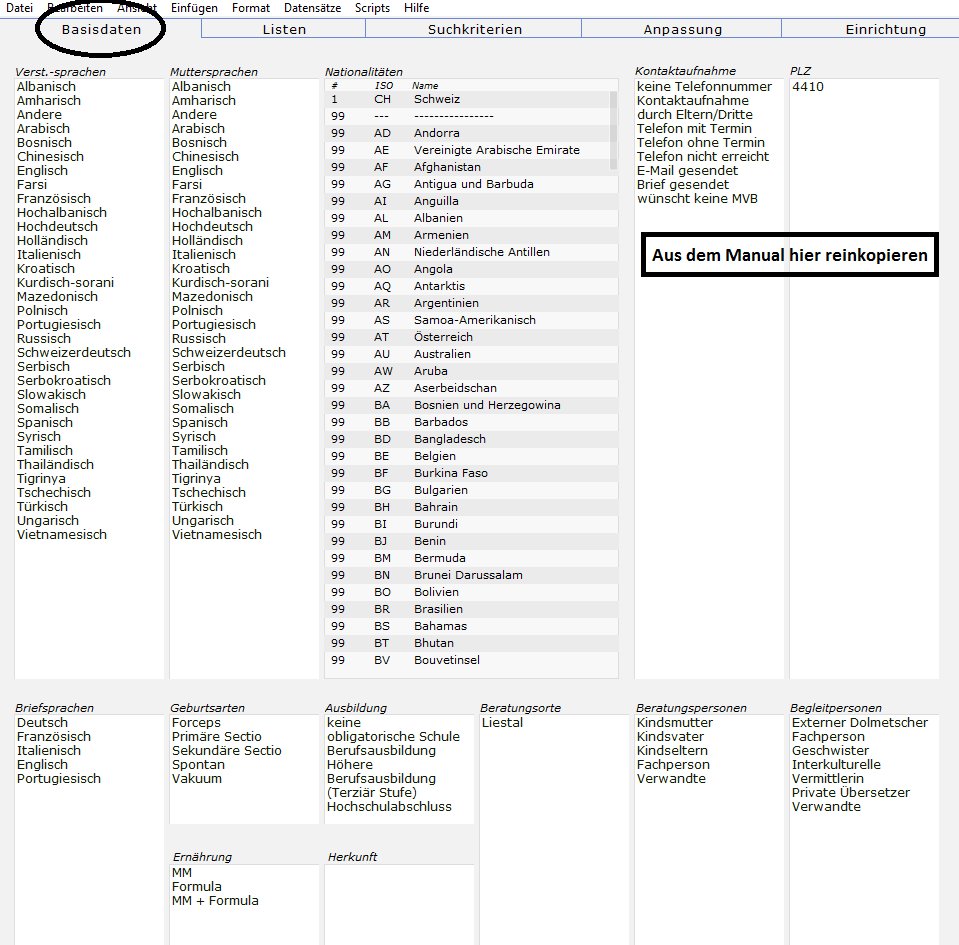 Listen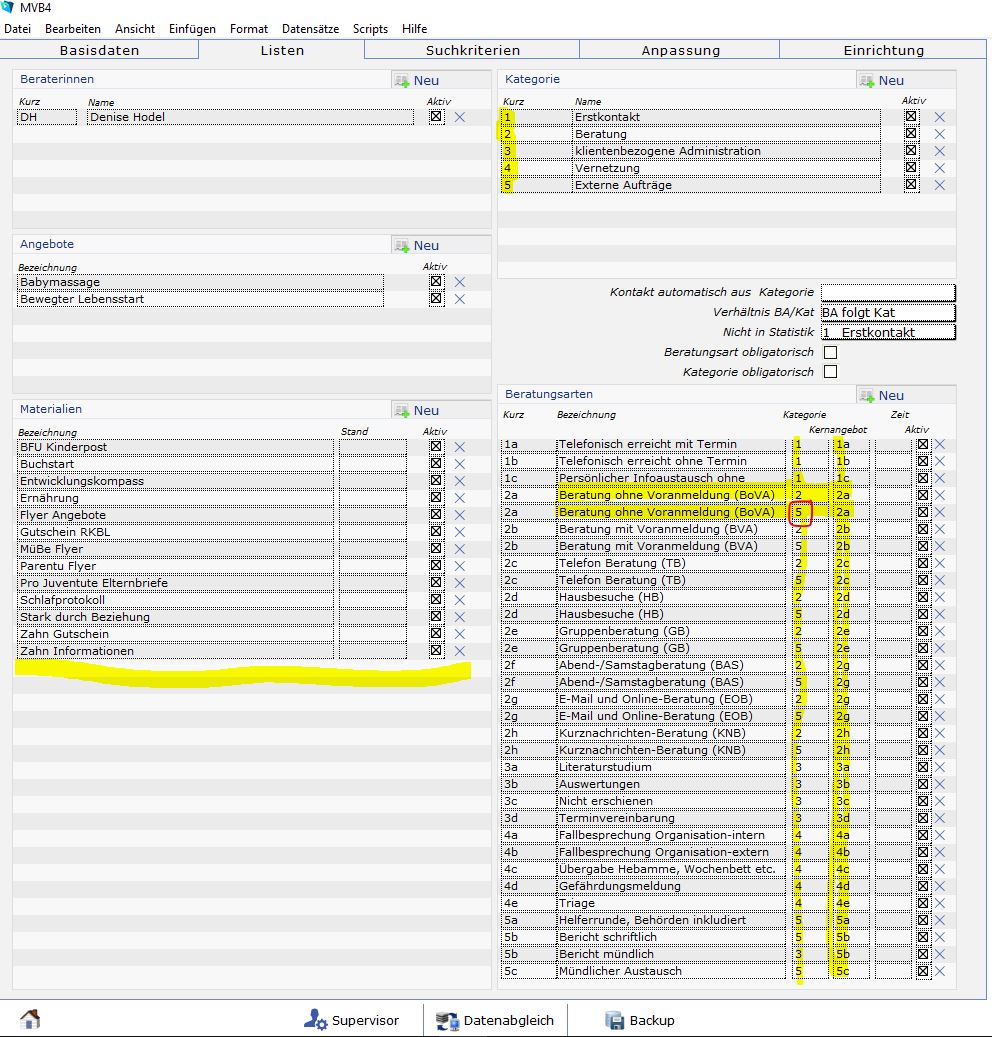 Suchkriterien/Beratungsthemen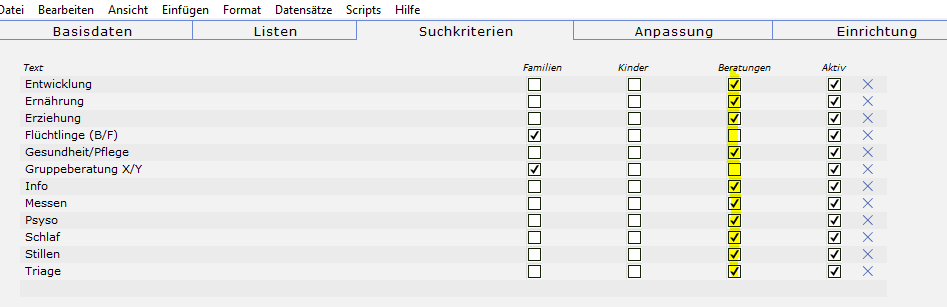 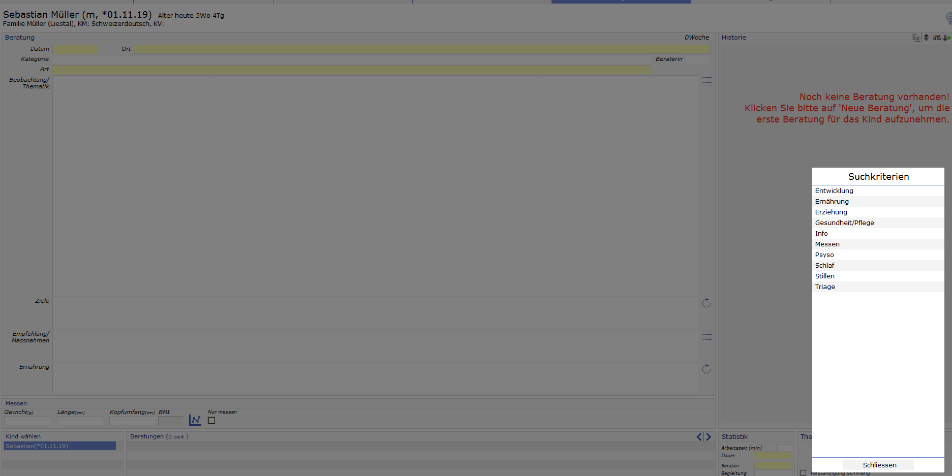 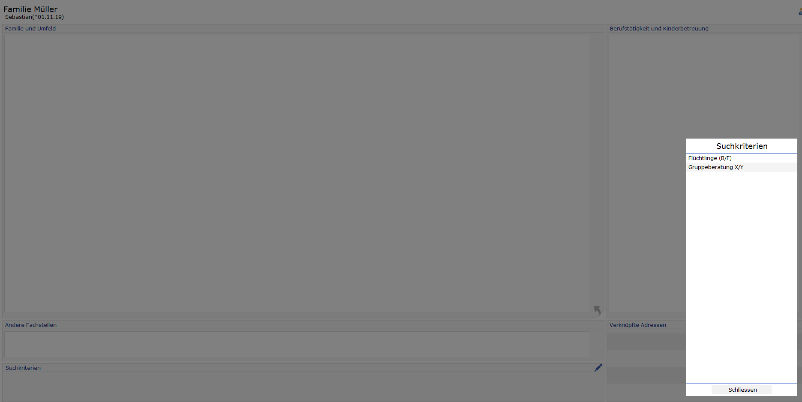 AnpassungSollfelder erscheinen im MVB4 gelb. Müssen von den Mitarbeiterinnen ausgefüllt werden.Sonstiges: Alle Felder gemäss Abbildung ausfüllen. Wenn nicht mit Fallstatus und/oder Fallführung gearbeitet wird: bei Ausblenden der Felder Fallstatus (F), Fallstatus (K), Fallführung (K) und Fallführung Popup auf rot durchgestrichen setzen.Mit den Anpassungen, welche wir per 1.1.20 umgesetzt haben, sind wir in der Lage alle statistischen Anforderungen des SF MVB zu erfüllen und darüber hinaus detailiertere Analysen der Tätigkeiten und Wirkungen im Fachbereich MVB durchzuführen.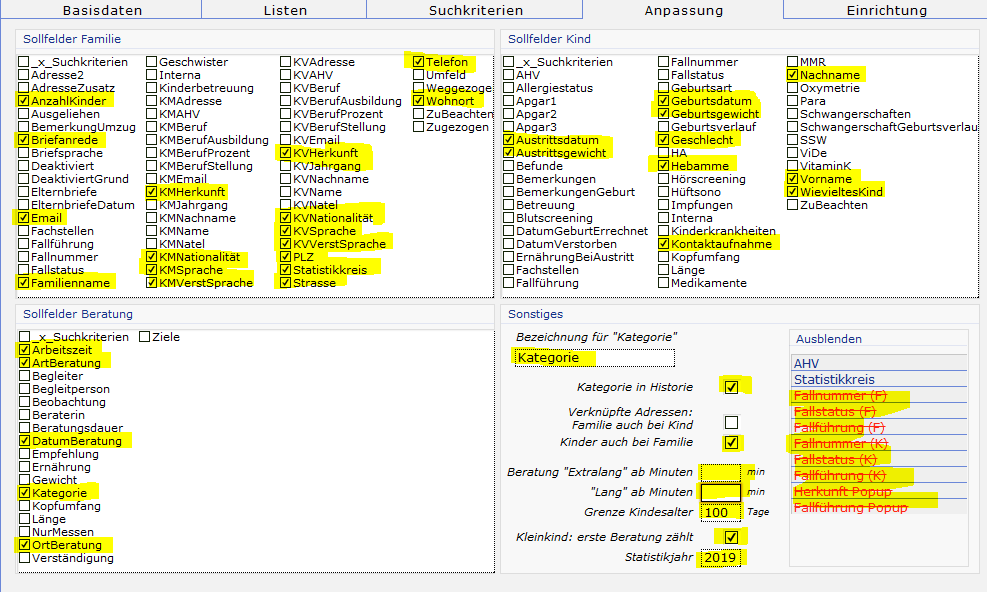 Adressen Spitäler: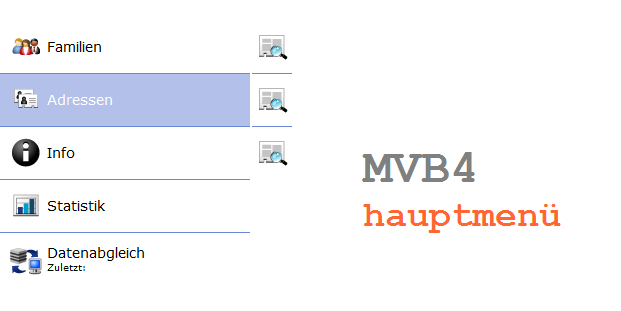 Beratungsorte und PLZ:Briefsprachen:Verständigungs- und Muttersprachen:Die PLZ der betreuenden Gemeinden«Büro» wenn z.B. von zu Hause aus gearbeitet wirdDeutschFranzösischItalienischEnglischPortugiesischAlbanischAmharischAndereArabischBosnischChinesischEnglischFarsiFranzösischHochalbanischHochdeutschHolländischItalienischKroatischKurdisch-soraniMazedonischPolnischPortugiesischRussischSchweizerdeutschSerbischSerbokroatischSlowakischSomalischSpanischSyrischTamilischThailändischTigrinyaTschechischTürkischUngarischVietnamesischGeburtsarten:Ausbildung:AlbanischAmharischAndereArabischBosnischChinesischEnglischFarsiFranzösischHochalbanischHochdeutschHolländischItalienischKroatischKurdisch-soraniMazedonischPolnischPortugiesischRussischSchweizerdeutschSerbischSerbokroatischSlowakischSomalischSpanischSyrischTamilischThailändischTigrinyaTschechischTürkischUngarischVietnamesischForcepsPrimäre SectioSekundäre SectioSpontanVakuumkeineobligatorische SchuleBerufsausbildungHöhere Berufsausbildung (Terziär Stufe)HochschulabschlussAlbanischAmharischAndereArabischBosnischChinesischEnglischFarsiFranzösischHochalbanischHochdeutschHolländischItalienischKroatischKurdisch-soraniMazedonischPolnischPortugiesischRussischSchweizerdeutschSerbischSerbokroatischSlowakischSomalischSpanischSyrischTamilischThailändischTigrinyaTschechischTürkischUngarischVietnamesischKontaktaufnahme:Beratungspersonen:AlbanischAmharischAndereArabischBosnischChinesischEnglischFarsiFranzösischHochalbanischHochdeutschHolländischItalienischKroatischKurdisch-soraniMazedonischPolnischPortugiesischRussischSchweizerdeutschSerbischSerbokroatischSlowakischSomalischSpanischSyrischTamilischThailändischTigrinyaTschechischTürkischUngarischVietnamesischkeine TelefonnummerKontaktaufnahme durch Eltern/DritteTelefon mit TerminTelefon ohne TerminTelefon nicht erreichtE-Mail gesendetBrief gesendetwünscht keine MVBKindsmutterKindsvaterKindselternFachpersonVerwandteAlbanischAmharischAndereArabischBosnischChinesischEnglischFarsiFranzösischHochalbanischHochdeutschHolländischItalienischKroatischKurdisch-soraniMazedonischPolnischPortugiesischRussischSchweizerdeutschSerbischSerbokroatischSlowakischSomalischSpanischSyrischTamilischThailändischTigrinyaTschechischTürkischUngarischVietnamesischErnährung:Begleitpersonen:AlbanischAmharischAndereArabischBosnischChinesischEnglischFarsiFranzösischHochalbanischHochdeutschHolländischItalienischKroatischKurdisch-soraniMazedonischPolnischPortugiesischRussischSchweizerdeutschSerbischSerbokroatischSlowakischSomalischSpanischSyrischTamilischThailändischTigrinyaTschechischTürkischUngarischVietnamesischMMFormulaMM + FormulaExterner DolmetscherFachpersonGeschwisterInterkulturelle VermittlerinPrivate ÜbersetzerVerwandteAlbanischAmharischAndereArabischBosnischChinesischEnglischFarsiFranzösischHochalbanischHochdeutschHolländischItalienischKroatischKurdisch-soraniMazedonischPolnischPortugiesischRussischSchweizerdeutschSerbischSerbokroatischSlowakischSomalischSpanischSyrischTamilischThailändischTigrinyaTschechischTürkischUngarischVietnamesischNationalität und Herkunft:AlbanischAmharischAndereArabischBosnischChinesischEnglischFarsiFranzösischHochalbanischHochdeutschHolländischItalienischKroatischKurdisch-soraniMazedonischPolnischPortugiesischRussischSchweizerdeutschSerbischSerbokroatischSlowakischSomalischSpanischSyrischTamilischThailändischTigrinyaTschechischTürkischUngarischVietnamesischSind alle im System vorhanden AlbanischAmharischAndereArabischBosnischChinesischEnglischFarsiFranzösischHochalbanischHochdeutschHolländischItalienischKroatischKurdisch-soraniMazedonischPolnischPortugiesischRussischSchweizerdeutschSerbischSerbokroatischSlowakischSomalischSpanischSyrischTamilischThailändischTigrinyaTschechischTürkischUngarischVietnamesischKategorieBeratungsarten1_Erstkontakt1a_Telefonisch erreicht mit Termin1_Erstkontakt1b_Telefonisch erreicht ohne Termin1_Erstkontakt1c_Persönlicher Infoaustausch ohne Termin2_Beratung2a_Beratung ohne Voranmeldung (BoVA)2_Beratung2b_Beratung auf Voranmeldung (BVA)2_Beratung2c_Telefon Beratung (TB)2_Beratung2d_Hausbesuche (HB)2_Beratung2e_Gruppenberatung (GB)2_Beratung2f_Abend-/Samstagberatung (BAS)2_Beratung2f_E-Mail und Online-Beratung (EOB)2_Beratung2g_Kurznachriten-Beratung (KNB)3_klientenbezogene Administration3a_Literaturstudium3_klientenbezogene Administration3b_Auswertungen3_klientenbezogene Administration3c_Nicht erschienen3_klientenbezogene Administration3d_Terminvereinbarung3_klientenbezogene Administration5b_Bericht schriftlich4_Vernetzung4a_Fallbesprechung Organisations-intern4_Vernetzung4b_Fallbesprechung Organisations-extern4_Vernetzung4c_Übergabe Hebamme, Wochenbett, etc.4_Vernetzung4d_Gefährdungsmeldung4_Vernetzung4e_Triage5_Externe Aufträge5a_Helferrunde5_Externe Aufträge5b_Bericht schriftlich5_Externe Aufträge5c_mündlicher Austausch5_Externe Aufträge2a_Beratung ohne Voranmeldung (BoVA)5_Externe Aufträge2b_Beratung auf Voranmeldung (BVA)5_Externe Aufträge2c_Telefon Beratung (TB)5_Externe Aufträge2d_Hausbesuche (HB)5_Externe Aufträge2e_Gruppenberatung (GB)5_Externe Aufträge2f_Abend-/Samstagberatung (BAS)5_Externe Aufträge2f_E-Mail und Online-Beratung (EOB)5_Externe Aufträge2g_Kurznachriten-Beratung (KNB)Materialien (erscheint bei Kinder 2 «Infos abgegeben»)Angebote:Beratungen:Familie:EntwicklungErnährungErziehungGesundheit/PflegeInfoMessenPsysoSchlafStatusStillenTriageFlüchtlinge (B/F)Gruppenberatung (X/Y)